-----Original Message-----
From: Women Giving Back <info@womengivingback.org>
To: Esther Price-Johnson <awomanscorner@aol.com>
Sent: Fri, Nov 2, 2018 10:56 am
Subject: WGB October Newsletter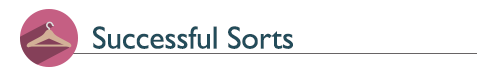 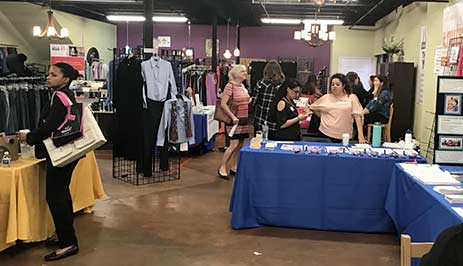 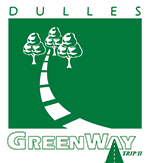 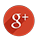 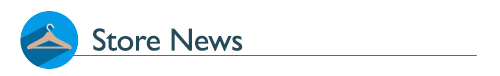 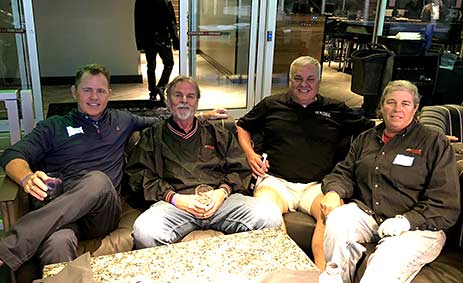 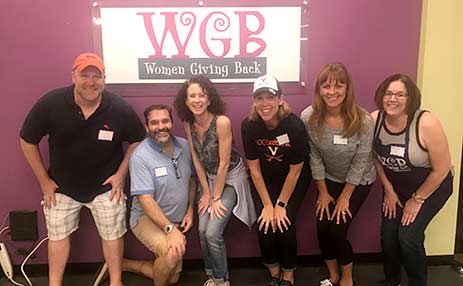 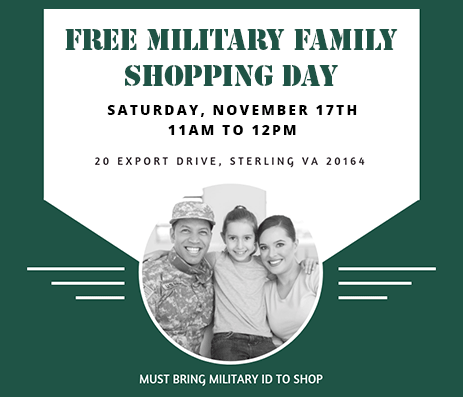 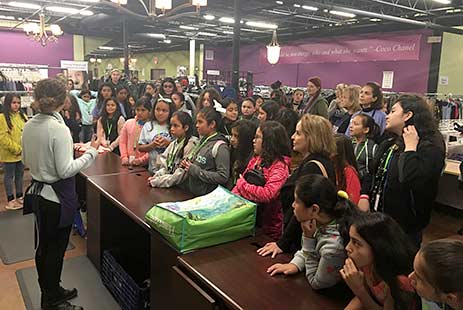 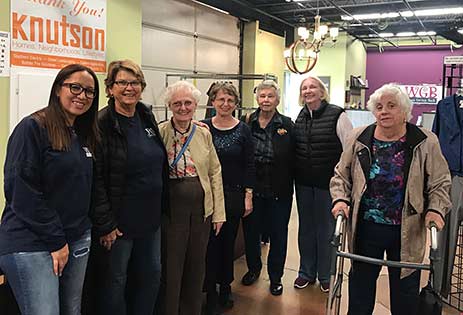 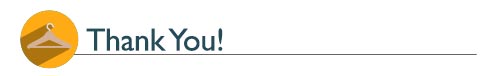 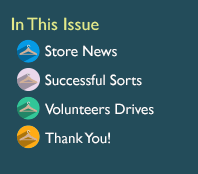 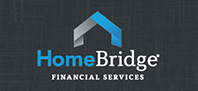 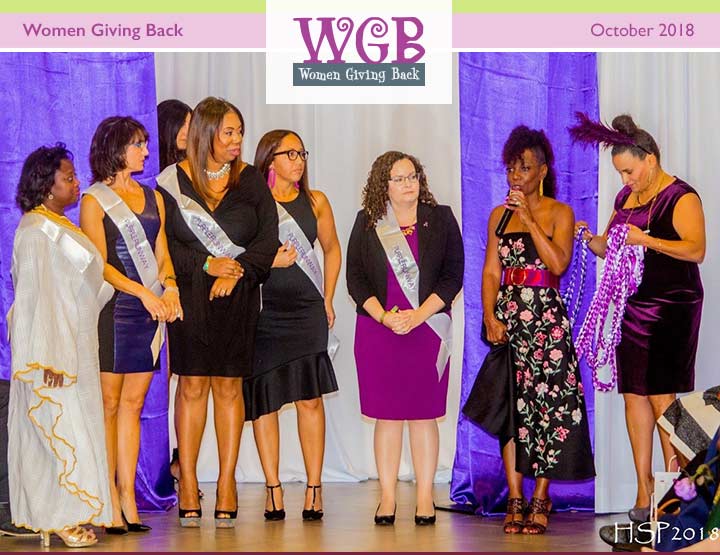 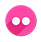 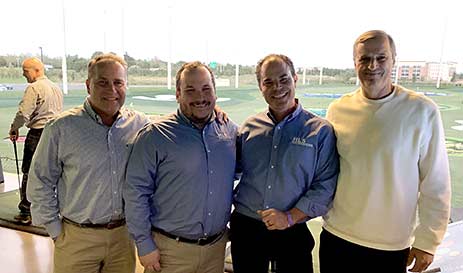 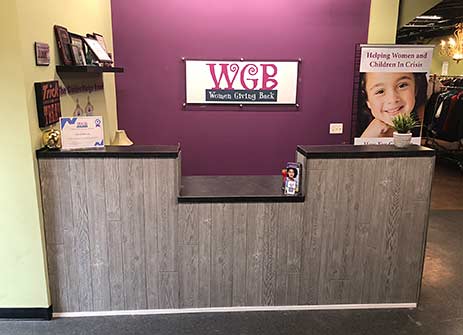 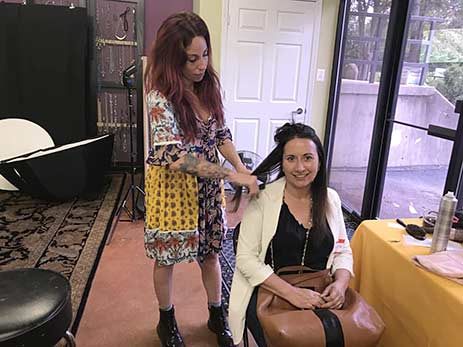 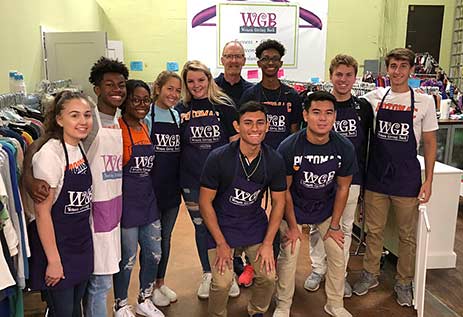 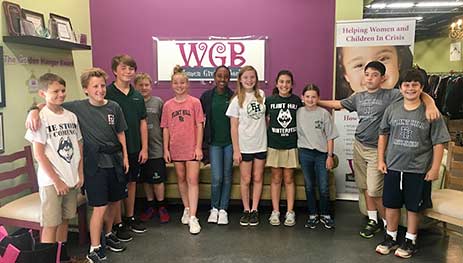 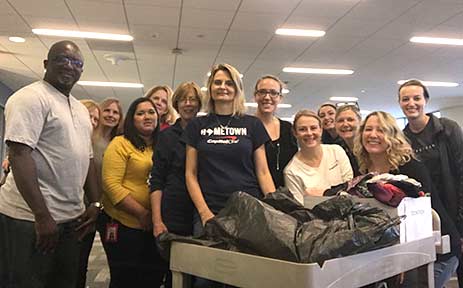 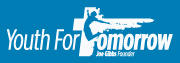 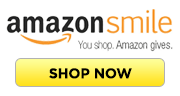 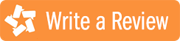 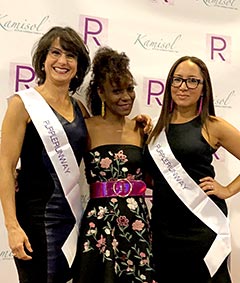 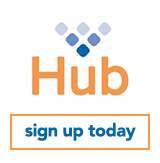 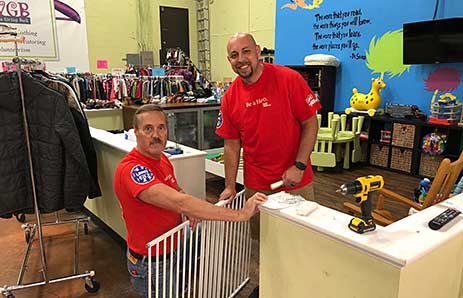 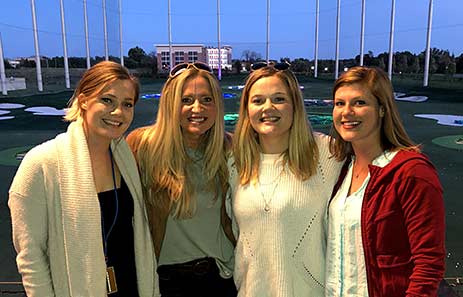 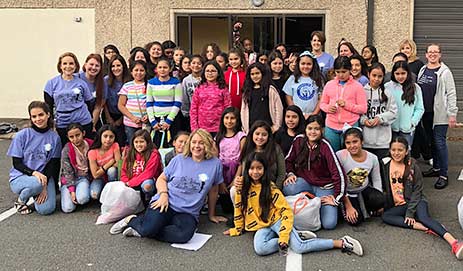 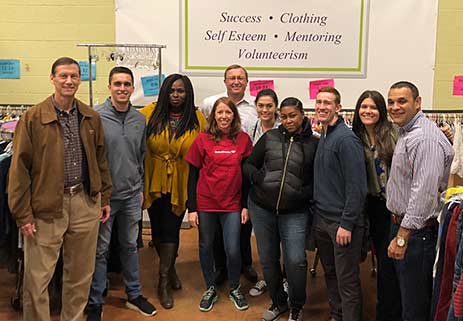 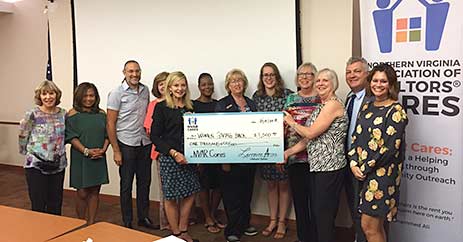 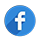 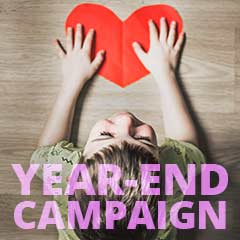 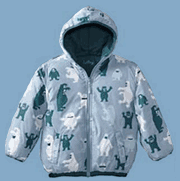 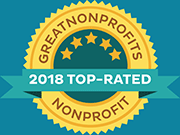 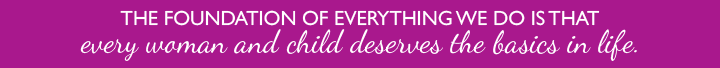 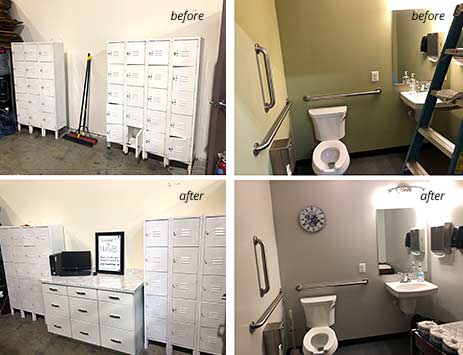 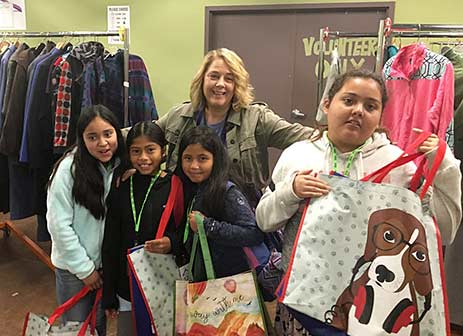 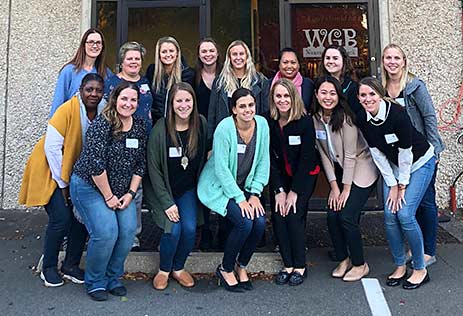 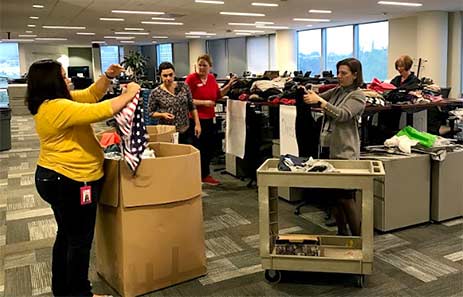 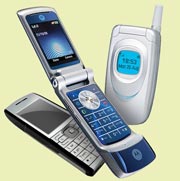 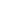 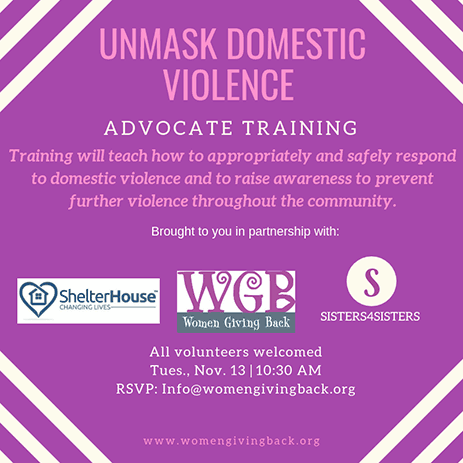 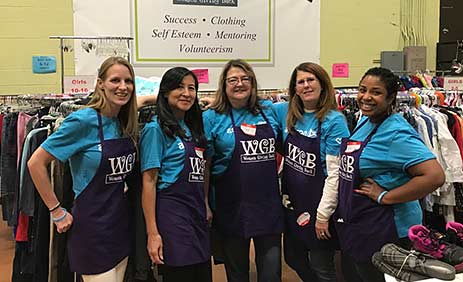 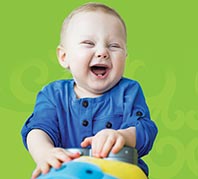 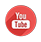 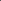 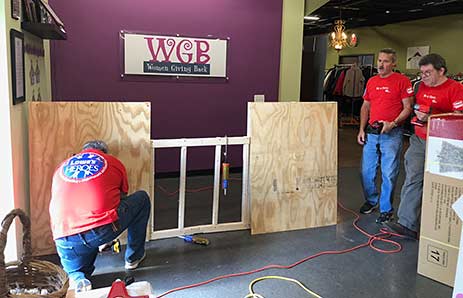 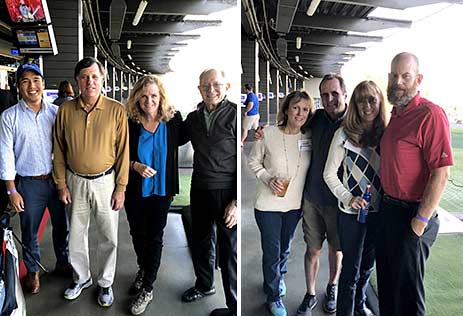 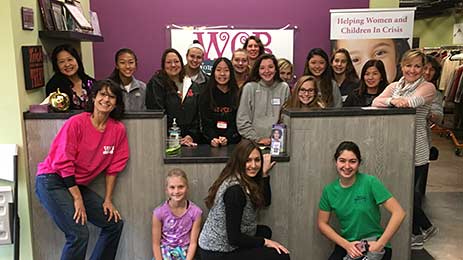 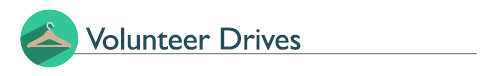 